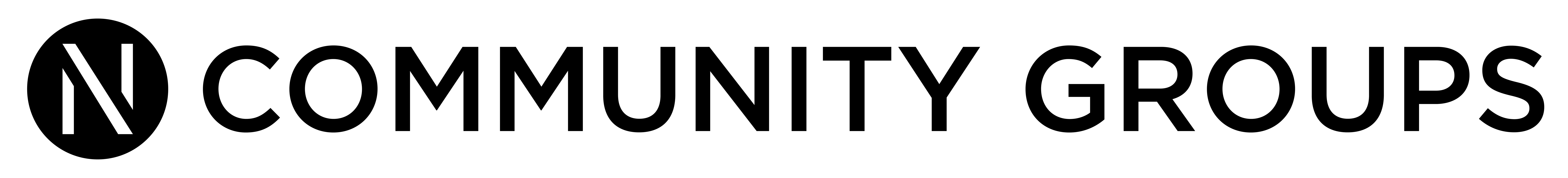 The Necessity of Prayer	February 25, 2024Dear God, John 15:4-8	Community Group Discussion QuestionsICEBREAKER (5-10 Minutes)Share your name and answer the following question:Is there a special tree or plant, or experience with picking fruit that brings back good memories from your life? What do you remember about it?OPENING THE DISCUSSION (5-10 Minutes) – Have someone recap the message in about a minute or two and then ask the following questions:What one idea from Sunday’s message do you most want to remember?Drew challenged us to spend more time praying.What rhythms, tools, or patterns have helped you to pray? What is the longest time you have ever prayed? What was that experience like for you?Drew shared 4 reasons prayer is so important (Review your notes in the app). Which of these reasons most encouraged or convicted you?DIGGING DEEPER (10 Minutes) – ask everyone to follow along in their Bible or Bible app. You might consider looking up these passages online and sharing your screen to review them together. Read John 15:1-8.How would you summarize Jesus’ words from this passage in one sentence?How should this passage shape our prayers?As you look at this passage, what type of branch would you say you are? Why?Read Philippians 4:6-7.According to this passage, what should we pray when we are anxious? APPLYING IT (10-20 Minutes) – Drew challenged us to commit to praying for 7 minutes, 30 minutes, or 1 hour each day this week. What did you commit to? What is your plan for when and how to do that this week?PRAYER TIME (30-40 Minutes) – As we focus on prayer these next 6 weeks, you may want to spend an extended time in prayer with your group. Consider breaking into smaller prayer groups of 2 or 3. You could also spend more time praying by simply praying for what you would share instead of talking about it first and then praying. Everyone will hear your prayer requests as you pray for them.